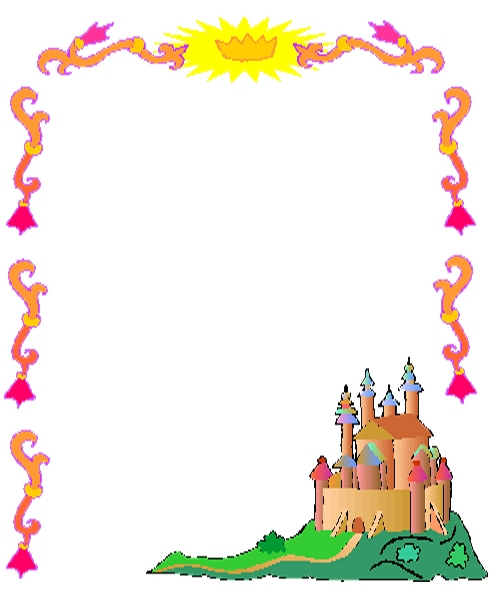 Мета: навчальна: ознайомити з новими словами  за темою «Іграшки»; формувати навички вимови;  розвиваюча:  сприяти розвитку навичок аудіювання,  письма, говоріння;  виховна:  створювати ситуацію успіху та сприяти вихованню самостійності, відповідальності та уваги; корекційна:   роз’яснювати зміст завдань, проводити добір вправ та завдань,  що сприяють легкому  виконанню розумових дій.Тип уроку:  комбінованийОбладнання: підручник, зошит,  комп’ютер, роздатковий матеріал.Х і д  у р о к уІ. Загальнокорекційна частина.Привітання- Good morning! (song)- How are you? (mother, father, sister, brother)Нервово – психічна підготовка дитини до заняття.Який зараз буде урок?ІІ. Основна частина уроку.Актуалізація опорних знань. Оголошення теми, мети урокуПоглянь на стіл, як ти думаєш, що ми будемо сьогодні вивчати.(Іграшки)Answer the question:What toys have you got?(a ball, a doll, a horse, a giraffe, a dog , a cat, a fox…)Гра «Так чи Ні? – Yes or No?»Робота з підручником- с.24, впр.1Вчитель  показує картку і називає слово. Якщо слово відповідає малюнку на картці, то дитина каже Yes, якщо ні – No.Подання нового матеріалу.1. Вивчення ЛО за темою «Іграшки» —a toy, a ball, a doll, a teddy-bear, an apple, a bird, a dog, a train,a car,a monkey, a kite, a bike.- повторення  за  вчителемГра “Musical Instrument”Повторення  англ. звуківГра “Ball”- учитель говорить назву іграшки англійською мовою, учень повторює. “You are right” або заперечують “You are wrong”.-показує малюнок і запитує “What is this?” Сенсорна  гра “In my basket”Учень достає з кошика іграшку і намагається на дотик визначити, що це, та назвати  предмет англ. мовою.Гра “What’s  missing?”Розставляються флеш- картки  із зображенням предметів, учень намагається їх запам’ятати за декілька хвилин, потім заплющує очі, один предмет прибирається. Завдання для учня- згадати і назвати, що зникло.2.  ФізкультхвилинкаMake your right foot tap-tap-tap,Make your left foot tap-tap-tap,Turn around 1-2-3It is easy as you see. (Повторюємо кілька разів)3.Повторення  літер.- викладання назв предметів за допомогою літер – лото;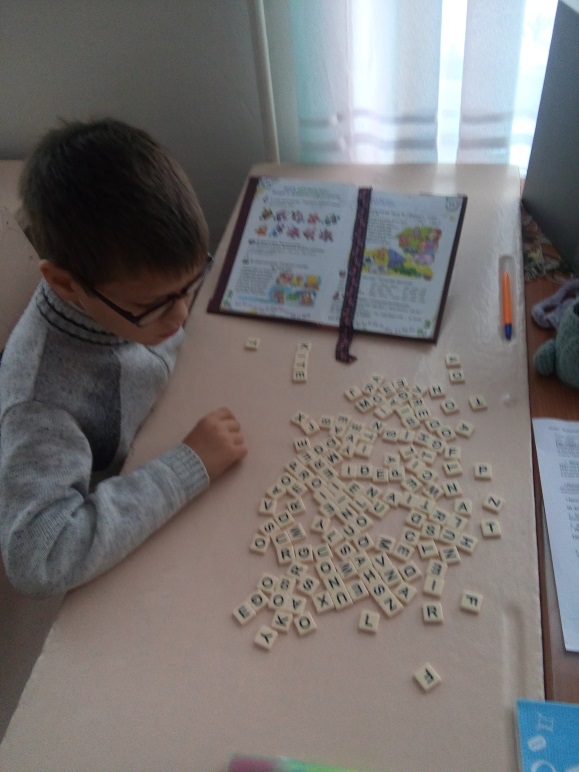 - викладання назв предметів за допомогою магнітних літер;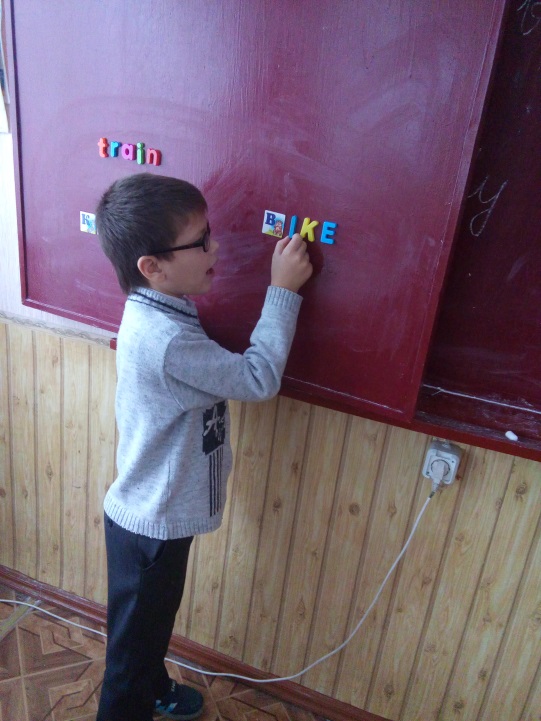 4 Письмо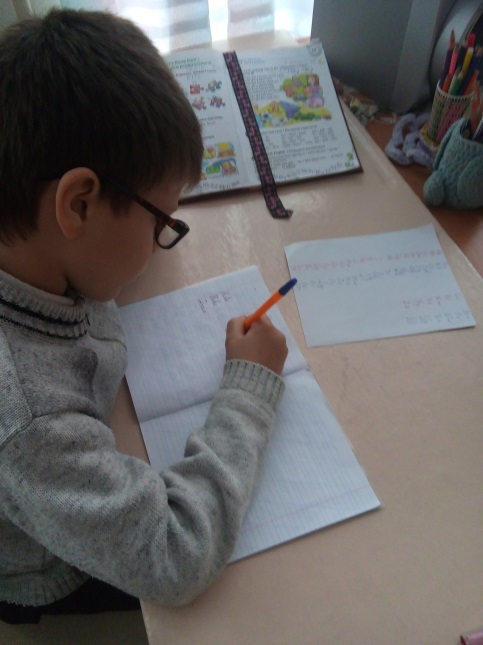 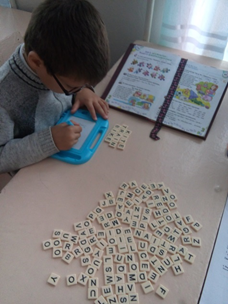 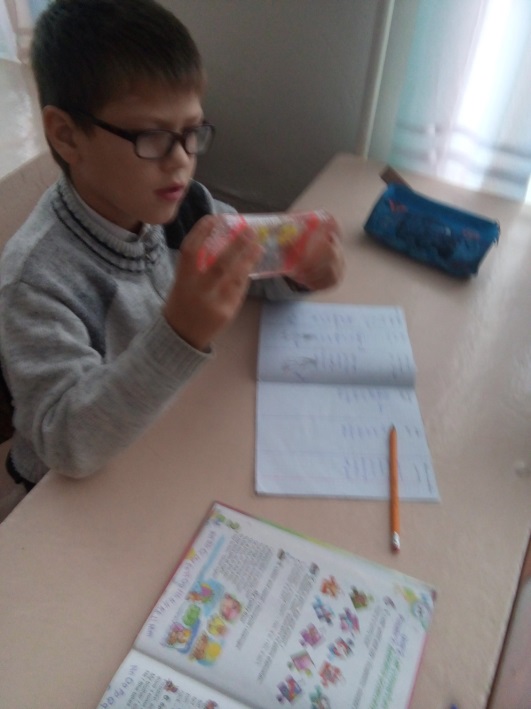 ІІІ. Заключна частина.Завдання додомуВивчити словаПідсумок уроку.-  Що нового ми вивчили на уроці?Гра «Зображувальний   диктант»4. Нервово – психічне розвантаження.       Виконання  пісень  англійською  мовою